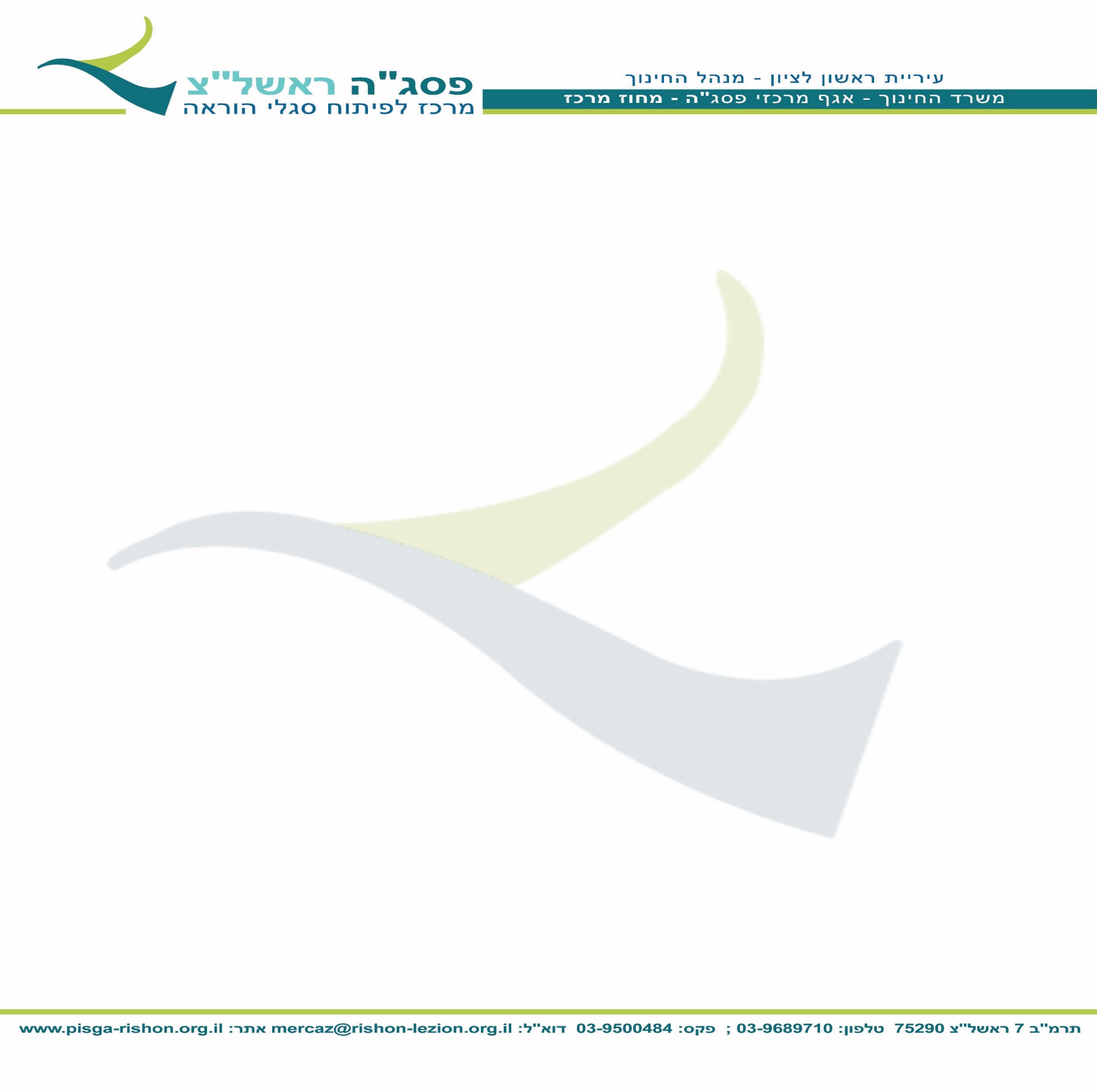 תאריך:____________רשימת משתלמים שאינם זכאים לגמולשם ההשתלמות+ מספר במערכת:___________________________________שם + שם משפחה רכז/ת:_____________________________נייד:__________________________חתימת רכז/ת השתלמות:_______________________הערות:________________________________________מסשם מלאת.זסיבה